Im Jahr 2004 kam es in Nordafrika zu einer verheerenden Heuschreckenplage, die große Schäden in der Landwirtschaft anrichtete. Durch die kahlgefressenen Flächen gingen den mauretanischen Bauern rund 80% der Ernte verloren. In einer Untersuchung wird eine Heuschreckenpopulation in Abhängigkeit von der Zeit x (in Tagen) in den ersten 20 Tagen durch folgende Funktion dargestellt:wobei der Funktionswert f(x) die Anzahl der Heuschrecken eines Schwarms in Millionen angibt.  Der Schwarm erhebt sich erst (bei x = 0), wenn ausreichend viele Tiere zusammen sind. Der Graph ist im Folgenden angegeben.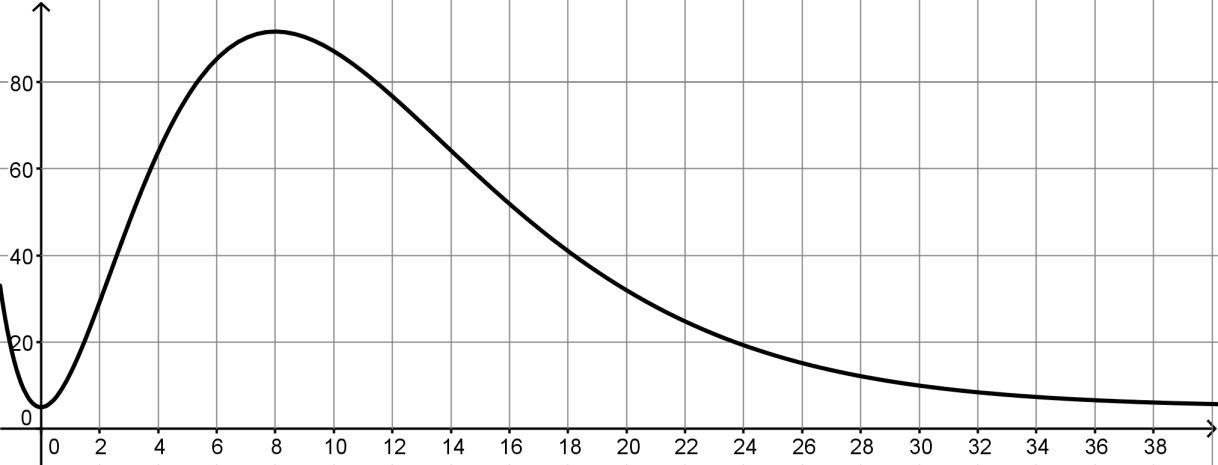 Beschreibe den Verlauf des Graphen im Sachzusammenhang (lokale bzw. globale Extrempunkte, Wendepunkte, Verhalten an den Rändern).Ohne Nachweis darf im Folgenden verwendet werden, dass für den Term der zweiten Ableitung gilt:.Berechne unter Angabe der zentralen Ableitungsregeln  f´(x), ermittle die globale Extremstellen von f und bestimme rechnerisch das globale Maximum von f. [Hinweis: ]Die Heuschreckenschwärme fressen große Flächen kahl. So hat man festgestellt, dass 1 Millionen Tiere 4 ha Fläche pro Tag kahl fressen. Begründe, dass bei dem untersuchten Heuschreckenschwarm die pro Tag kahl gefressene Fläche durch die Funktion h mit angegeben werden kann (x in Tage und h(x) in Mio. ha pro Tag).Gib einen Term an, der die von Heuschrecken zerstörte Fläche in den ersten 20 Tagen angibt, und begründe Deine Angabe. [Hinweis: Hier soll nichts gerechnet werden.]Im Jahr 2004 kam es in Nordafrika zu einer verheerenden Heuschreckenplage, die große Schäden in der Landwirtschaft anrichtete. Durch die kahlgefressenen Flächen gingen den mauretanischen Bauern rund 80% der Ernte verloren. In einer Untersuchung wird eine Heuschreckenpopulation in Abhängigkeit von der Zeit x (in Tagen) in den ersten 20 Tagen durch folgende Funktion dargestellt:wobei der Funktionswert f(x) die Anzahl der Heuschrecken eines Schwarms in Millionen angibt.  Der Schwarm erhebt sich erst (bei x = 0), wenn ausreichend viele Tiere zusammen sind. Der Graph ist im Folgenden angegeben.Bestimme die Anzahl der Tiere beim Beginn des Schwärmens, nach 20 Tagen und begründe anhand des Funktionsterms, dass f(x) > 0 gilt.Ohne Nachweis darf im Folgenden verwendet werden, dass für f´´(x) und f´´´(x) gilt: und Berechne unter Angabe der zentralen Ableitungsregeln f´(x), untersuche f rechnerisch auf Wendestellen und gib ihre Bedeutung in der dargestellten Situation an.Interpretiere den Wert  im Sachzusammenhang.Die Heuschreckenschwärme fressen große Flächen kahl. So hat man festgestellt, dass 1 Millionen Tiere 10 ha Fläche pro Tag kahl fressen. Bei x = 0 sind bereits 10000 ha zerstört.Begründe, dass bei dem untersuchten Heuschreckenschwarm die pro Tag kahl gefressene Fläche durch die Funktion h mit angegeben werden kann (x in Tage und h(x) in Mio. ha pro Tag). Sei nun H die Wirkungsfunktion zur Funktion h.Gib die Bedeutung der Wirkungsfunktion H in der obigen Situation an und beschreibe, wie die Wirkungsfunktion H und die Funktion h rechnerisch zusammenhängen. Eine Firma berechnet die täglichen Verkaufszahlen eines Handymodells, das neu eingeführt wird, modellhaft mit der FunktionsgleichungDabei gibt t die Anzahl der Tage nach Einführung des neuen Modells an und f(t) die Anzahl der verkauften Handys pro Tag. Der Graph ist im Folgenden angegeben.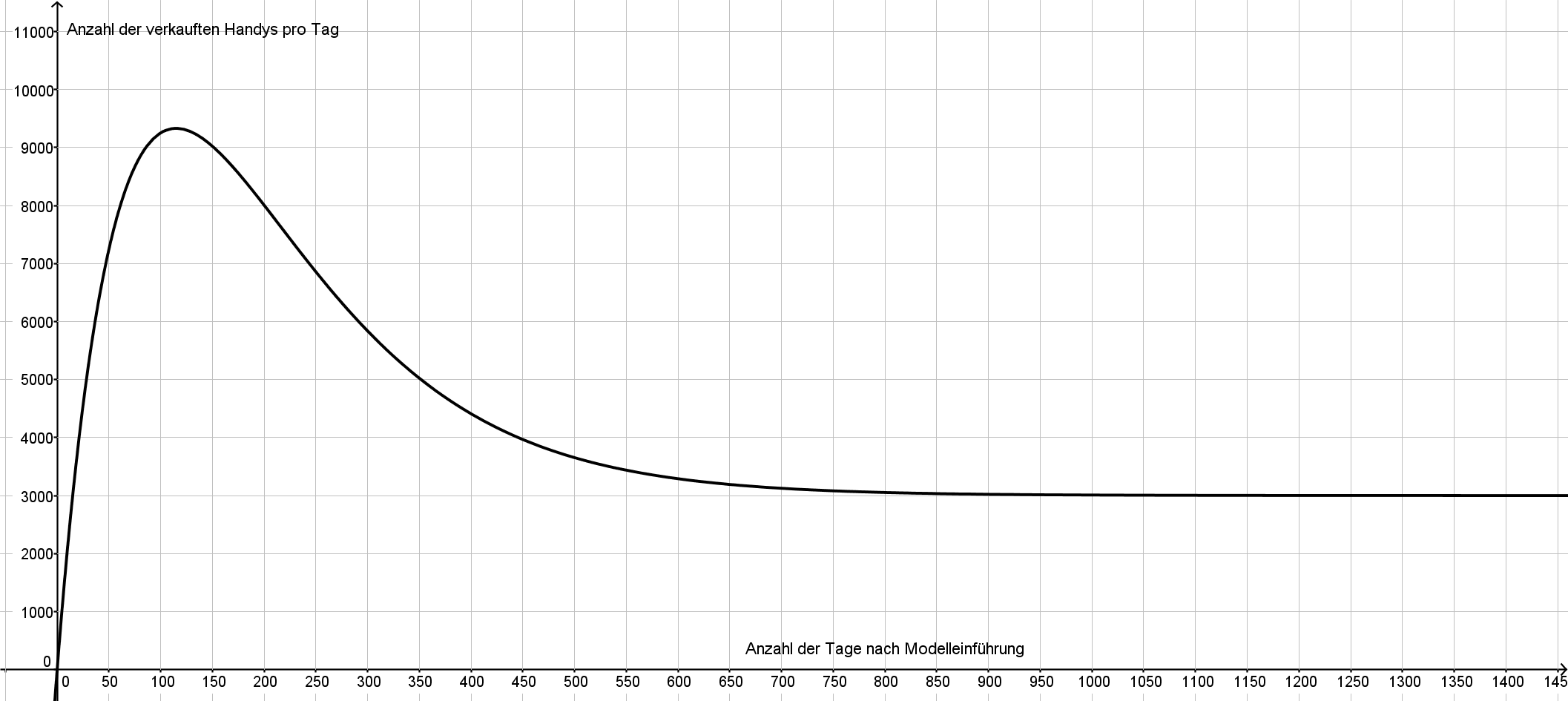 Beschreibe den Verlauf des Graphen im Sachzusammenhang.Im Folgenden darf ohne Nachweis verwendet werden, dass.Bestimme unter Angabe der zentralen Ableitungsregeln den Zeitpunkt, an dem die tägliche Verkaufszahl maximal ist, und berechne die maximale tägliche Verkaufszahl. [Hinweis: ]Zeige mithilfe von f´(t), dass der Modellfunktion f zufolge die wöchentlichen Verkaufszahlen ständig sinken, nachdem sie ihr Maximum erreicht haben.Gib die Bedeutung von  in der obigen Situation an.Erkläre, wie man das Integral mithilfe des Hauptsatzes der Differential- und Integralrechnung berechnen kann, und interpretieren seinen Wert.Eine Firma berechnet die täglichen Verkaufszahlen eines Handymodells, das neu eingeführt wird, modellhaft mit der FunktionsgleichungDabei gibt t die Anzahl der Tage nach Einführung des neuen Modells an und f(t) die Anzahl der Verkauften Handys pro Tag. Der Graph ist im Folgenden angegeben.Bestimme  und gib die Bedeutung des Wertes im Sachzusammenhang an.Untersuche rechnerisch, wie sich die täglichen Verkaufszahlen langfristig entwickeln.Bestimme unter Angabe der zentralen Ableitungsregeln und begründe mit ihr, dass die täglichen Verkaufszahlen an Handys für t > 115 ständig abnehmen. [Hinweis: ]Im Folgenden darf ohne Nachweis verwendet werden, dass und.Markiere in der obigen Abbildung den einzigen Wendepunkt, überprüfe dies rechnerisch und gib die Bedeutung des Wendepunktes in der obigen Situation an.Gib die Bedeutung des Integrals in der obigen Situation an.Erkläre, wie man  mithilfe des Hauptsatzes der Differential- und Integralrechnung berechnen kann, und interpretiere den Integralwert.Die hier vorliegende Grafik gibt vereinfacht die Anzahl der Besucher in einem Freizeitpark wieder. Die Anzahl der Besucher zum Zeitpunkt x wird durch die Funktion f mitDer Park öffnet um 10 Uhr. Der Park schließt wieder, wenn die Anzahl der Besucher wieder auf 0 sinkt. Die Variable x gibt die Anzahl der Stunden seit Öffnung des Parks an. f(x) bestimmt die Anzahl der Besucher im Park zum Zeitpunkt x.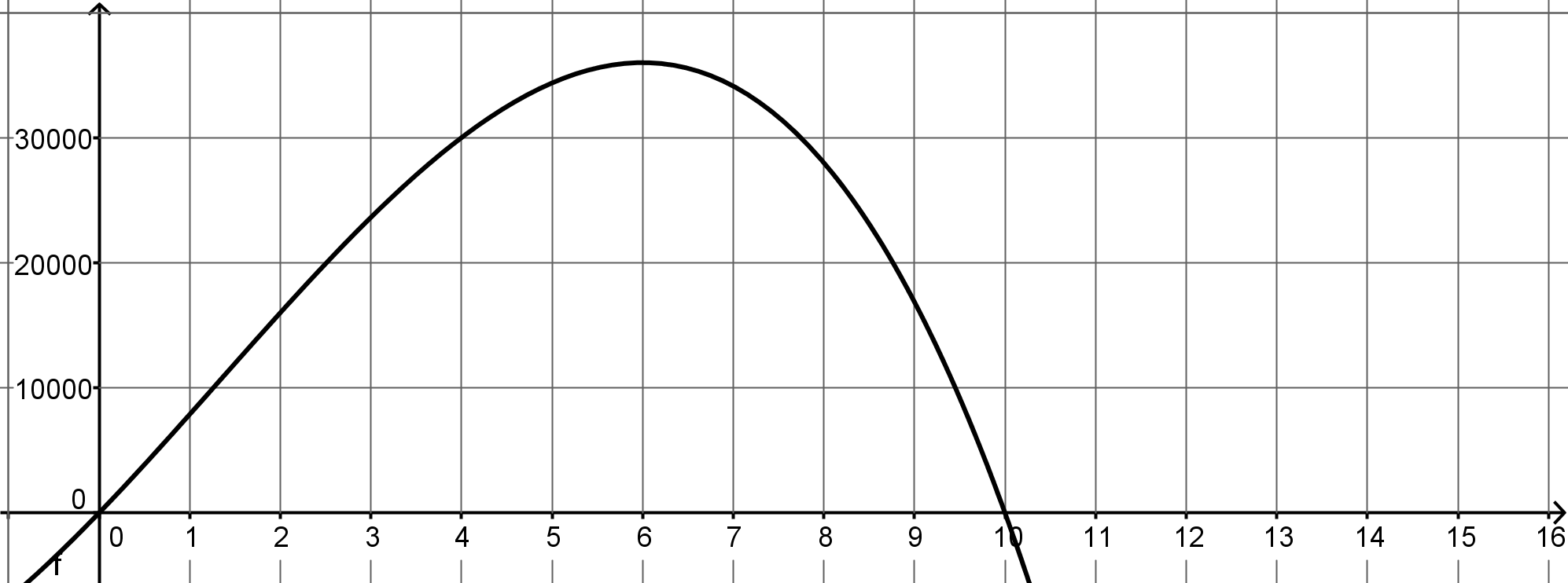 Bestimme die Anzahl der Besucher im Park eine Stunde nach dessen Öffnung.Berechne, wann der Park geschlossen wird.Ermittle rechnerisch den Zeitpunkt, an dem die meisten Besucher im Park sind. Berechne den Zeitpunkt, an dem der Andrang an den Kassen am größten ist.Bestimme zur Funktion f eine Stammfunktion F und berechne mit dieser Stammfunktion das Integral.Interpretiere die Bedeutung des Wertes  im Sachzusammenhang.Erfahrungsgemäß ist an den Imbissstuben im Park mit erhöhtem Andrang zu rechnen, wenn mindestens 30000 Besucher im Park sind. Für den Direktor besteht dann die Notwendigkeit, zusätzliches Personal bereit zu stellen. Beschreibe ein Verfahren, mit dem sich dieser Zeitraum bestimmen lässt.Die Darstellung rechts zeigt den Graphen des Geschwindigkeitsverlaufs einer Hand-Draisine, die entlang eines gradlinigen Gleisabschnitts fährt. Die Geschwindigkeit wird innerhalb der ersten 70 Sekunden beschrieben durch die Funktion v mit 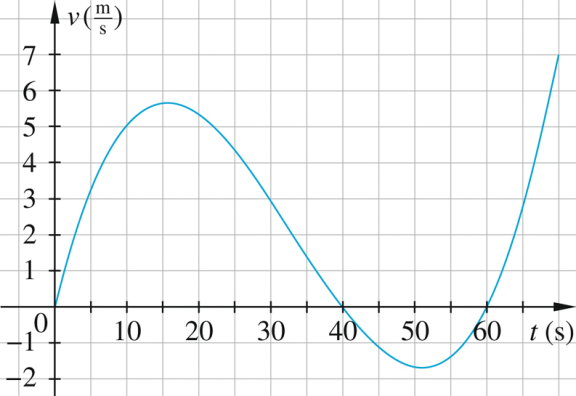 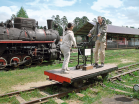 und gibt die Geschwindigkeit der Draisine in Meter pro Sekunde an.Beschreibe den Verlauf des Graphen von v im Sachzusammenhang.Berechne das globale Minimum des Graphen von v und interpretiere seinen Wert in der obigen Situation.Bestimme die Wirkungsfunktion s zur Geschwindigkeitsfunktion v und erkläre die Bedeutung dieser Funktion in der dargestellten Situation.Berechne die zurückgelegte Strecke in den ersten zehn Minuten.Interpretiere den Wert.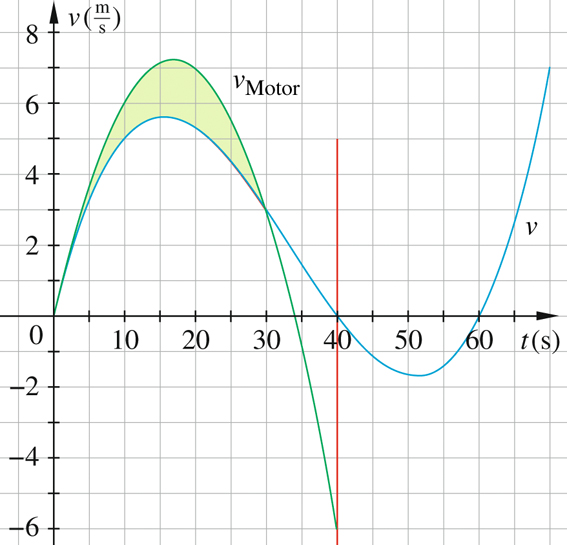 Direkt neben der handbetriebenen Draisine startet zu gleichen Zeitpunkt auf einem parallel verlaufenen Gleis eine weitere, motorbetriebene Draisine, deren zeitlicher Geschwindigkeitsverlauf für die ersten 40 Sekunden näherungsweise durch die Funktion vMotor mit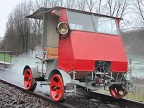 beschrieben wird.Gib einen Term für die eingeschlossene Fläche an, und interpretiere seinen Wert.Gegeben ist die Funktionenschar  mit  (t ≠ 0).Untersuche die Funktionenschar rechnerisch auf Symmetrie und das Verhalten vonim Unendlichen.Berechne die Nullstellen von  in Abhängigkeit von t.Zeige, dass bei eine globale Minimumstelle hat.Begründe, dass alle Graphen der Funktionenschar im Punkt (0/0) einen Sattelpunkt haben.Ermittle eine Funktionsgleichungfür die Schar der Stammfunktionenberechne damit  und gib die Bedeutung des Wertes an.In der folgenden Abbildung schließen der Graph von der Graph von  und die Gerade x = 2 eine Fläche A ein.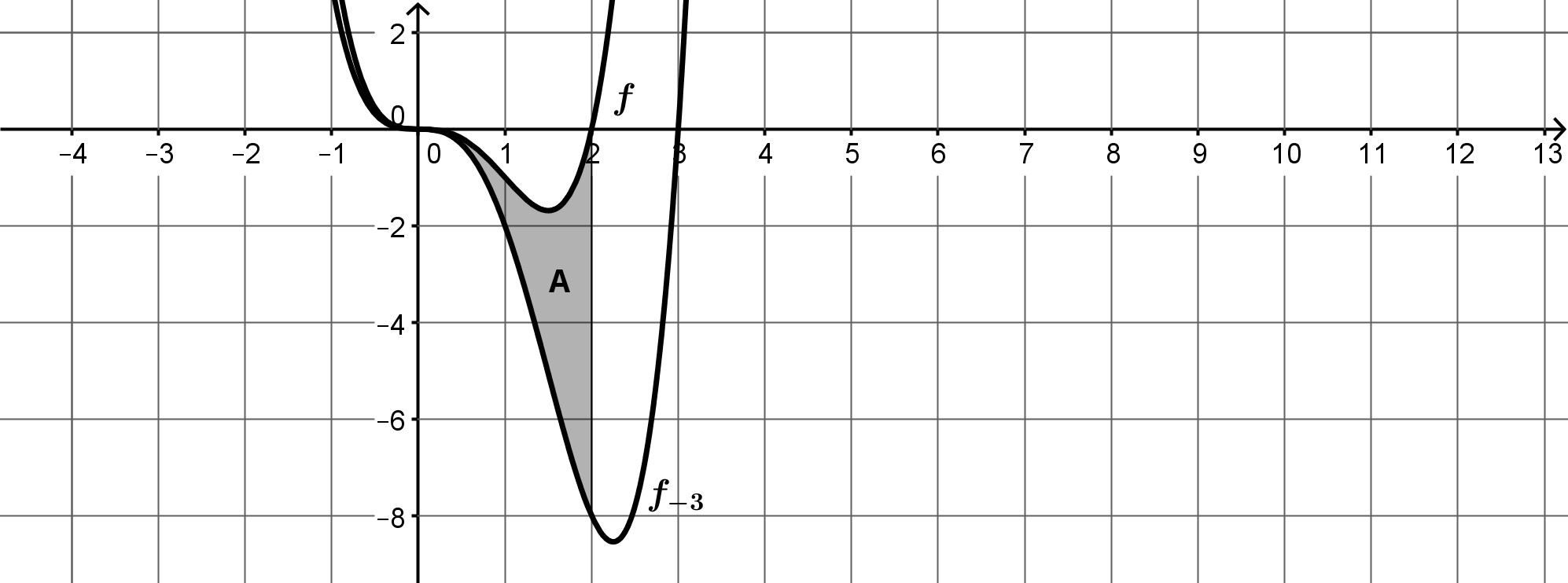 Gib einen Term an, der den Inhalt der Fläche A beschreibt. [Hinweis: Hier muss nichts gerechnet werden.]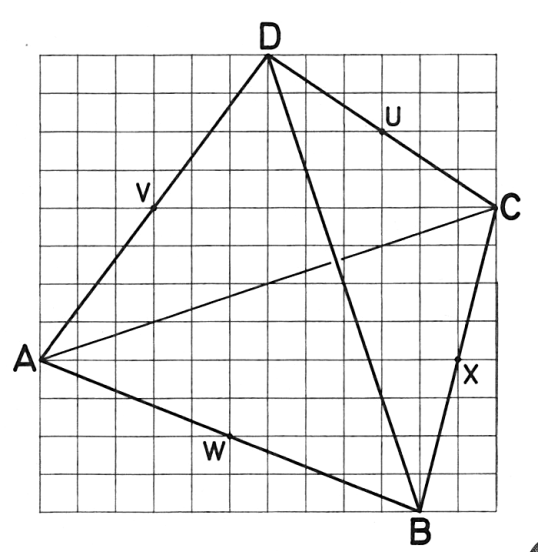 Nachstehend siehst du ein räumliches Tetraeder ABCD, wobei die Punkte U, V, W und X die Mittelpunkte von vier Kanten sind. Die drei Vektoren,  und  spannen das Tetraeder auf und seien bekannt.Markiere im Tetraeder die Spannvektoren,  und  als Pfeile.Drücke die Vektoren durch die bekannten Spannvektoren,   und  aus. Zeige, dass  der Gegenvektor zu  ist. Es sei nun speziell festgelegt: A(1/2/-2), B(2/5/0), C(0/6/1) und D(-1/1/5). Der Ursprung (0/0/0) des Koordinatensystems sei mit O bezeichnet. Die Gerade g verlaufe durch die Punkte A und C, die Gerade h durch die Punkte B und D.Bestimme den Vektor, deren Länge sowie eine Gleichung für die Gerade g.Ein Flugzeug befindet sich zum Zeitpunkt t = 0 im Punkt A und bewegt sich in Richtung C. Eine Koordinateneinheit gibt die Entfernung in km an. Nach einer Minute befindet sich das Flugzeug im Punkt C.Ermittle mithilfe von Aufgabenteil d) die Geschwindigkeit des Flugzeuges in km/h.Ein zweites Flugzeug befindet sich zum Zeitpunkt t = 0 im Punkte B und erreicht nach einer Minute den Punkt D. Beschreibe ein Verfahren zur Beurteilung der Kollisionsgefahr beider Flugzeuge. [Hinweis: Hier soll nichts gerechnet werden.] Aus zwei Rohstoffen R1 und R2 werden drei Zwischenprodukte Z1, Z2 und Z3 hergestellt, die wiederum zu zwei Endprodukten E1 und E2 verarbeitet werden. Die folgenden Tabellen beschreiben die Bedarfsmatrizen A und B der beiden Produktionsstufen.Skizziere einen Verflechtungsgraphen zum obigen Prozess. (3P)Berechne die Bedarfsmatrix C des Gesamtprozesses und interpretiere den Eintrag c21. Ein Kunde bestellt 100 Einheiten E1 und 50 Einheiten E2. Bestimme mithilfe der Bedarfsmatrix C den Rohstoffbedarf für die Kundenbestellung. Eine Einheit des Rohstoffes R1 kostet 10 €, eine Einheit der Rohstoffe R2 und R3 kosten jeweils 15 €. Berechne die Rohstoffkosten für den obigen Kundenauftrag. Die Produktionskosten für eine Einheit Z1 betragen 20 €, für eine Einheit Z2 35 € und für eine Einheit Z3 20 €. In der zweiten Produktionsstufe kostet die Herstellung von einer Einheit E1 50 € und von einer Einheit E2 75 €.Bestimme für die obige Bestellung die Produktionskosten beider Produktionsstufen.In einer Düngermittelfabrik werden aus drei Grundstoffen G1, G2 und G3 zunächst zwei Zwischenprodukte Z1 und Z2 hergestellt. Daraus werden zwei Düngersorten D1 und D2 gemischt (vgl. Tabellen unten).Gib die Bedarfsmatrizen AGZ, AZD der beiden Produktionsstufen an.Für die Produktion von 3 t D1 und 4 t D2 werden 3,3 t Z1 und 3,7 t Z2 benötigt.Bestimme die Parameter a und b in der Zwischenprodukt-Endprodukt-Matrix. [Kontrollergebnis: a = 0,6 und b = 0,4] Berechne die Bedarfsmatrix AGD des Gesamtprozesses.Bestimme, wie viel t der Grundstoffe für 3 t D1 und 4 t D2 gebraucht werden.Im Lager sind noch 45 t G1 und 55 t G2.Untersuche, ob es möglich ist, die Grundstoffe G1 und G2 durch Herstellung von Zwischenprodukten restlos aufzubrauchen, und ermittele, wie viele Tonnen der einzelnen Zwischenprodukte mit diesen Lagerbeständen produziert werden können. Die Unternehmung Inter-Electronics braucht zur Fertigung ihrer Mikroprozessoren M1, M2, M3 und M4 die Rohstoffe R1, R2 und R3. Die pro Mikroprozessor benötigten Mengeneinheiten an Rohstoffen ergeben sich aus der linken Tabelle. Das Unternehmen stellt aus den Mikroprozessoren die Steuergeräte S1, S2 und S3. her. Die Anzahl der pro Steuergerät benötigten Mikroprozessoren ist der rechten Tabelle zu entnehmen.
ME = Mengeneinheiten, GE = GeldeinheitenBestimme die Matrix, welche den Rohstoffbedarf für die Steuergeräte angibt.Die Rohstoffpreise pro ME betragen 0,25 GE für R1, 2,4 GE für R2 und 16,5 GE für R3. Berechne die Rohstoffgesamtkosten für jedes der drei Steuergeräte.Die Firma liefert die Rohstoffe für 100 Geräte S1, 300 Geräte S2 und 200 Geräte S3. 
Bestimme den Rohstoffbedarf und in Anlehnung an Teil b) den Gesamtpreis des Auftrages.Untersuche, wie viele Steuergeräte S1, S2 und S3 aus folgenden Rohstoffmengen hergestellt werden: 11050 ME von R1, 9500 ME von R2 und 3550 ME von R3.a) (8P)Graph von f beschreibt die Anzahl der Heuschrecken f(x) in Mio. nach x Tagen. (1P)Der Startwert ist das globale Minimum und beträgt 5 Mio. (2P)Das globale Maximum wird nach 8 Tagen erreicht und beträgt ca. 90 Mio. Tiere. (2P)Zunahme bzw. Abnahme der Heuschreckenzahl ist an den Wendestellen (ca. 3 und 14 Tage) lokale am extremsten (größten und kleinsten). (2P)Langfristig pendelt sich die Population bei 5 Mio. Heuschrecken ein. (1P)b) (10P) (Produkt-, Kettenregel sowie Faktor-, Summenregel) (3P)f´(x) = 0  x = 0 und x = 8 (2P)f´´(0) > 0, f(0) = 5, f(20) ≈ 31,95: 0 ist globale Minimumstelle (3P)f´´(0) < 0, f(8) ≈ 91,61: 91,61 ist globales Maximum. (2P)c) (3P)Heuschreckenzahl in Mio. mal 4 ha pro Tag ergibt die Einheit Mio. ha pro Tag. (1P)d) (4P) (2P)Flächen unter dem Graphen von h beschreibt die in den ersten zwanzig Tagen zerstörte Fläche in Mio. ha. (2P)Einstiegsfrage zu LGS: Gegeben sei das LGS mit (I) x + y = 10 und (II) x + y + z = 20. Welche Möglichkeiten für die Lösungsmenge gibt es? (eine, keine,  viele Lösungen)Löse es. (z = 10 und y = 10 – x für ein beliebiges x, d. h. unendlich viele Lösungen)a) (4P)f(20) ≈ 31,95 (2P), da  und . (2P)b) (10P) (Produkt-, Kettenregel sowie Faktor-, Summenregel) (3P)f´´(x) = 0  x =  und x =  (3P)f´´´( und f´´´(:  sind Wendestellen von f (2P)Die Wendestellen geben die Zeitpunkte an, bei denen die Zunahme bzw. Abnahme der Heuschreckenanzahl lokal am größten bzw. kleinsten ist. (2P)c) (2P) gibt die durchschnittliche Heuschreckenanzahl der ersten 20 Tage an.c) (3P)Heuschreckenzahl in Mio. mal 10 ha pro Tag ergibt die Einheit Mio. ha pro Tag. (1P)d) (6P)Die Wirkungsfunktion H von h beschreibt die insgesamt zerstörte Fläche in Mio. ha. (2P)Es gilt H´(x) = h(x) und H(0) = 10000, d. h. H ist die eindeutig bestimmte Stammfunktion von h mit H(0) = 10000. (4P)Einstiegsfrage zur Materialverflechtung: Beschreibe einen zweistufigen Prozess, bei dem aus zwei Grundstoffen über drei Zwischenprodukte zwei Endprodukte hergestellt werden mithilfe eines Grafens und mithilfe von Matrizen.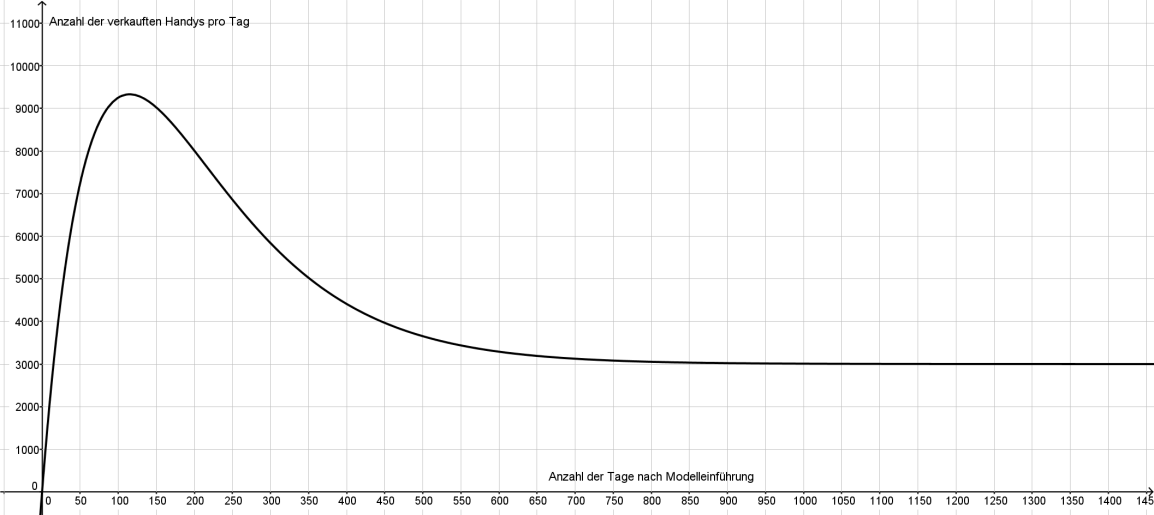 a) (8P)Graph stellt die Verkaufsrate in Handys pro Tag dar. (1P)Zu Beginn: Verkaufsrate ist mit 0 global am kleinsten. (2P)Nach ca. 125 Tagen ist die Zahl der täglich verkauften Handys mit ca. 9300 Handys pro Tag global am größten. (2P)Die Verkaufsrate nimmt zu Beginn global am schnellsten zu und nach ca. 250 Tagen lokal am schnellsten ab. (2P)Langfristig werden 3000 Handys pro Tag verkauft. (1P)b) (7P) (Produkt-, Ketten-, Summenregel) (3P) (3P)Nach 115 Tagen wird eine maximale Verkaufsrate von 9233 Handys pro Tag erreicht. (2P)c) (3P) und .d) (2P) beschreibt die durchschnittliche Verkaufsrate der ersten 115 Tage.e) (5P), wobei F eine Stammfunktion zu f ist. (3P)Anzahl der verkauften Handys in den ersten 115 Tagen. (2P)Einstiegsfrage zur Materialverflechtung: Erkläre die Begriffe „Inputvektor“ und „Outputvektor“ an einem selbst gewählten Bespiel aus der Materialverflechtung.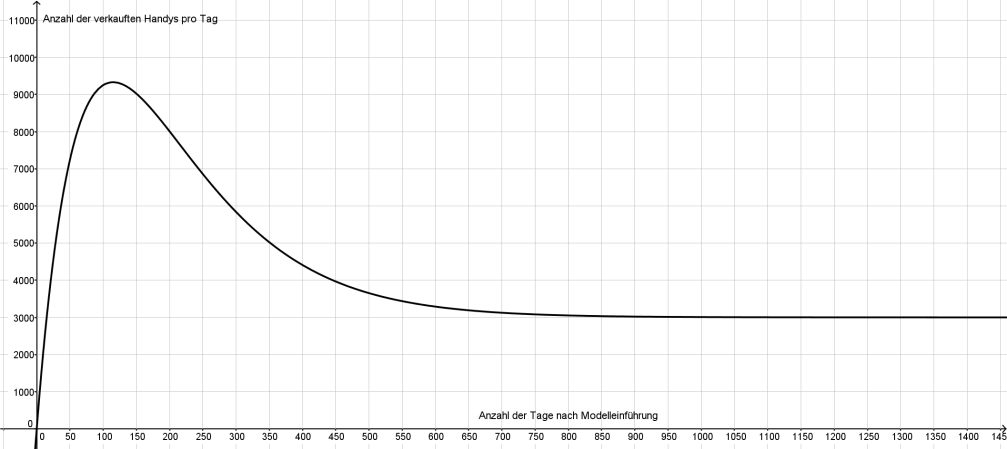 a) (2P) Handys pro Tag (1P) beschreibt die Verkaufsrate am 9 Tag in Handys pro Tag (1P)b) (2P) (1P)Denn:  strebt gegen Null für große Werte für t, da der e-Term (er strebt gegen Null) das Verhalten dominiert. (1P)c) (6P) (Produkt-, Ketten-, Summenregel) (3P) und  (3P)d) (8P)Einzeichnen des WP (siehe oben) (1P) (3P) und: W(215/7659) ist lokaler WP. (2P)WP beschreibt den Zeitpunkt, an dem die Verkaufsrate am stärksten abnimmt. (2P)e) (2P) beschreibt die durchschnittliche tägliche Verkaufsrate im ersten Jahr.f) (5P), wobei F eine Stammfunktion zu f ist. (3P)Anzahl der verkauften Handys im ersten Jahr. (2P)Einstiegsfrage zur Materialverflechtung: Erkläre den Begriff „Bedarfsmatrix“ im Zusammenhang der Materialverflechtung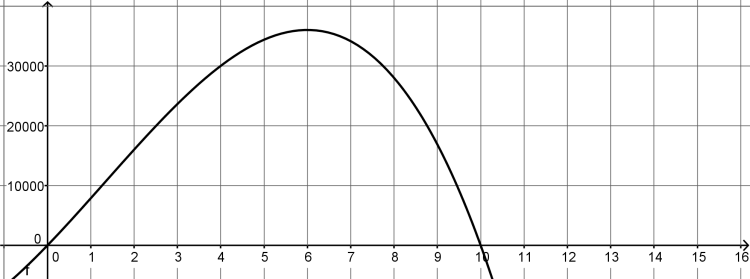 a) (2P) Besucherb) (4P) (3P)Der Park wird um 20 Uhr geschlossen (1P)c) (6P) und  (2P) (3P) Nach 6 Stunden ist die Besucherzahl am größten. (1P)d (4P) (2P): Um 11:20 ist der Andrang an den Kassen am größten (2P)e) (4P)F (2P) (gibt die Besucherstunden eines Tages an) (2P)f) (2P) = durchschnittliche stündliche Besucherzahl eines Tages an.g) (3P)Schnittstellen von f und g mit g(x) = 30000 bestimmen. Zwischen diesen x-Werten gilt f(x) > g(x). In diesem Zeitraum muss Personal eingestellt werden.Einstiegsfrage zur Materialverflechtung: Erkläre, wie Matrizenmultiplikation und Materialverflechtung zusammenhängen.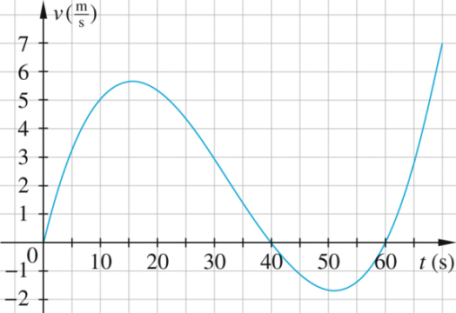 a) (8P)Geschwindigkeitsverlauf einer Draisine. (1P)Die Geschwindigkeit steigt bis zum lokalen Maximum von ca. 5,7 m/s nach 15 s, fällt bis zum globalen Minimum von ca. -1,8 m/s nach ca. 53 s und steigt dann wieder bis zum globalen Maximum nach 70 s (7m/s). (3P)Die Richtung wird nach 40 und 60 Sekunden an den Nullstellen geändert. (2P)Die Abnahme der Geschwindigkeit ist nach ca. 30 Sekunden am größten, die Zunahme der Geschwindigkeit scheint zu Beginn bzw. am Ende am größten zu sein. (2P)b) (8P) und  (2P) (3P) v(51) ist globales Minimum im Zeitintervall [0; 70]. (2P)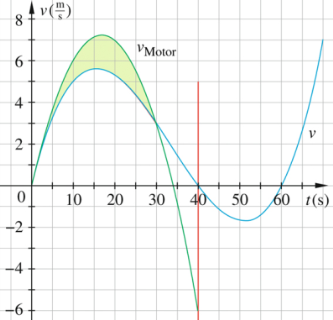 Kleinste Geschwindigkeit der Draisine. (1P)c) (2P)s(t) =  (1P)s beschreibt die Entfernung vom Startpunkt. (1P)d) (2P)s(10) ≈ 29,72 m (2P)e) (2P) = mittlere Geschwindigkeit zwischen Sekunde 5 und 10. (2P)f) (3P) (2P)Abstand der beiden Draisinen (1P)Einstiegsfrage zu Vektoren und Geraden: Erkläre, was unter einem Vektor zu verstehen ist. (t ≠ 0).a) (4P) hat Potenzen von x vom Grad 3 und 4  Graphen sind nicht symmetrisch. (2P)Die Graphen verlaufen für jedes t von links oben nach rechts oben (betrachte). (2P)b) (3P)c) (8P) (2P) (3P)ist eine lokale Minimumstelle von, die als einzige Extremstelle und wegen a) global ist. (2P)d) (3P) und .e) (5P) (1P) (3P)Bedeutung: Flächeninhalt des Graphen von über dem Intervall [0; 1]. (1P)f) (2P)Einstiegsfrage zu Vektoren und Geraden: Beschreibe die Idee des Gaußverfahrens an einem Beispiel eines 2x2-LGS. a) (1P)b) (4P) (1P) (3P)c) (6P) (3P) (3P)d) (6P) (2P) (2P) (2P)e) (3P)Das Flugzeug legt  km in einer Minute zurück. Daher legt es  km in einer Stunde zurück. v ≈ 306 km/h.f) (5P)Bestimme die Gerade durch die Punkte B und D mit einem Parameter s. (1P)Untersuche die Lagebeziehung von gAC und gBD. (1P)Sind die Geraden windschief, besteht keine Gefahr der Kollision. (1P)Haben die Geraden einen Schnittpunkt, müssen für eine Kollision zusätzlich noch s und t gleich sein. (2P)Einstiegsfrage zu GRF im Sachzusammenhang: Eine ganzrationale Funktion beschreibt die Geschwindigkeit eines Zuges in Abhängigkeit von der Zeit. Gib die Bedeutung der Wirkungsfunktion an und erkläre, wie man sie bestimmen kann.a) klar (4P)b) (6P) (4P)c21 = 28 gibt an, dass für 1 Einheit des ersten Endprodukts 28 Einheiten des zweiten Rohstoffes benötigt werden. (2P)c) (4P)Ansatz:  mit dem Outvektor  und dem Inputvektor (2P) (2P)Für den Output von 100 Einheiten E1 und 50 Einheiten E2 benötigt man einen Input von 4650 Einheiten R1 und 6000 Einheiten R2.d) (3P)Kosten der Rohstoffe für den obigen Auftrag =  (4P)Alternativ elementar: Rohstoffkosten = 10  4650 + 15  6000 = 52515e) (8P)P(Stufe 1) = (5P)P(Stufe 2) =  (3P)Einstiegsfrage zu EXP im Sachzusammenhang:Eine Funktion beschreibt die Abkühlgeschwindigkeit einer Flüssigkeit bei 20 Grad Celsius. Skizziere einen Graphen zur Situation.a) (2P) und  b) (6P)Ansatz:  mit dem Outvektor  und dem Inputvektor (2P) (4P)c) (4P)d) (6P)Ansatz:  mit dem Outvektor  und dem Inputvektor (2P) (4P)e) (7P)Ansatz:  mit dem Outvektor  und dem Inputvektor (2P) 0,3a + 0,3b = 45, 0,3a + 0,5b = 55, 0,4a + 0,2b =  Lösung: a = 100, b = 50 (durch die ersten beiden Gleichungen bestimmbar) (4P) (1P)Einstiegsfrage zu EXP im Sachzusammenhang:Eine Funktion beschreibt die Wachstumsgeschwindigkeit einer Fichte in Abhängigkeit von der Zeit. Erkläre an diesem Beispiel den Begriff der Wirkungsfunktion.
a) (6P)b) (4P)c) (10P)Ansatz:  mit dem Outvektor  und dem Inputvektor (2P) (4P) (4P)d) (5P)Ansatz:  mit dem Outvektor  und dem Inputvektor (2P) hat die Lösung a = 150, b = 400 und c = 250 (3P)Einstiegsfrage zu EXP im Sachzusammenhang:Eine Funktion beschreibt die Wachstumsgeschwindigkeit einer Fichte in Abhängigkeit von der Zeit. Skizziere einen möglichen Verlauf für den Graphen dieser Funktion.Heuschreckenplage 1 – Exponentialfunktion mit SachzusammenhangHeuschreckenplage 2 – Exponentialfunktion mit SachzusammenhangHandyverkauf 1 – Exponentialfunktion mit SachzusammenhangHandyverkauf 2 – Exponentialfunktion mit SachzusammenhangBesucherandrang in einem Freizeitpark – GRF im SachzusammenhangGeschwindigkeitsverlauf einer Draisine – GRF im SachzusammenhangGanzrationale Funktionenschar ohne SachzusammenhangVektoren – Geraden im Raum – Bewegungsaufgaben Materialverflechtung 1A: Stufe 1Z1Z1Z2Z2Z3B: Stufe 2E1E2R111335Z114R222446Z225Z336Materialverflechtung 2Bedarf an einem Grundstoff Gi in t zur Herstellung 1 t eines Zwischenprodukts ZjBedarf an einem Grundstoff Gi in t zur Herstellung 1 t eines Zwischenprodukts ZjBedarf an einem Grundstoff Gi in t zur Herstellung 1 t eines Zwischenprodukts ZjBedarf an einem Zwischenprodukts Zj in t zur Herstellung 1 t eines Endprodukts Dk Bedarf an einem Zwischenprodukts Zj in t zur Herstellung 1 t eines Endprodukts Dk Bedarf an einem Zwischenprodukts Zj in t zur Herstellung 1 t eines Endprodukts Dk Z1Z2D1D2G10,30,3Z10,3aG20,30,5Z20,7bG30,40,2Materialverflechtung 3M1M2M3M4S1S2S3R11432M1234R22204M2122R30122M3011M4101Heuschreckenplage 1 – Exponentialfunktion mit SachzusammenhangBewertung25-2221-1817-1413-11109-5< 512344-56Heuschreckenplage 2 – Exponentialfunktion mit SachzusammenhangBewertung25-2221-1817-1413-11109-5< 512344-56Handyverkauf 1 – Exponentialfunktion mit SachzusammenhangBewertung25-2221-1817-1413-11109-5< 512344-56Handyverkauf 2 – Exponentialfunktion mit SachzusammenhangBewertung25-2221-1817-1413-11109-5< 512344-56Besucherandrang in einem Freizeitpark – GRF im SachzusammenhangBewertung25-2221-1817-1413-11109-5< 512344-56Geschwindigkeitsverlauf einer Draisine – GRF im SachzusammenhangBewertung25-2221-1817-1413-11109-5< 512344-56Ganzrationale Funktionenschar ohne SachzusammenhangBewertung25-2221-1817-1413-11109-5< 512344-56Vektoren – Geraden im Raum – Bewegungsaufgaben Bewertung25-2221-1817-1413-11109-5< 512344-56Materialverflechtung 1A: Stufe 1Z1Z1Z2Z2Z3B: Stufe 2E1E2R111335Z114R222446Z225Z336Bewertung25-2221-1817-1413-11109-5< 512344-56Materialverflechtung 2Bedarf an einem Grundstoff Gi in t zur Herstellung 1 t eines Zwischenprodukts ZjBedarf an einem Grundstoff Gi in t zur Herstellung 1 t eines Zwischenprodukts ZjBedarf an einem Grundstoff Gi in t zur Herstellung 1 t eines Zwischenprodukts ZjBedarf an einem Zwischenprodukts Zj in t zur Herstellung 1 t eines Endprodukts Dk Bedarf an einem Zwischenprodukts Zj in t zur Herstellung 1 t eines Endprodukts Dk Bedarf an einem Zwischenprodukts Zj in t zur Herstellung 1 t eines Endprodukts Dk Z1Z2D1D2G10,30,3Z10,3aG20,30,5Z20,7bG30,40,2Bewertung25-2221-1817-1413-11109-5< 512344-56Materialverflechtung 3M1M2M3M4S1S2S3R11432M1234R22204M2122R30122M3011M4101Bewertung25-2221-1817-1413-11109-5< 512344-56